                                            RÈGLEMENT INTÉRIEUR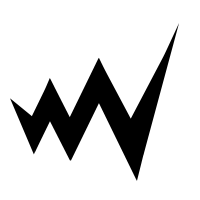 Westwod Sport Santé​Westwod se réserve le droit de résilier ou de ne pas renouveler une adhésion et de refuser l’accès à un cours à un Abonné/Client dans le cas où il ne respecterait pas l’une des dispositions du présent règlement intérieur.     SÉANCESDÉBUT DU COURSL’Abonné doit arriver dans la salle de cours au moins 5 minutes avant le début du cours.En cas de retard, l’admission au cours sera refusé.En cas de retard, le début du cours ne sera pas décalé et les parties du cours ratées ne seront pas répétées.FIN DU COURSUne fois le cours terminé, l’Abonné doit nettoyer sa place et son matériel après utilisation au moyen des produits de nettoyage prévus à cet effet.L’Abonné doit ranger le matériel après utilisation sauf consigne particulière du professeur.Si l’Abonné doit quitter la séance avant sa fin, il doit en informer le professeur au début du cours. Cette situation doit conserver un caractère exceptionnel.     CHOIX DES SÉANCESCertains cours proposés par le Centre sont répartis par niveaux ou par condition physique.Le Professeur est en droit de refuser à un Abonné l’accès à son cours s’il estime qu’il n’a pas le niveau suffisant pour le suivre correctement et notamment sans risque de se blesser.     TENUE VESTIMENTAIREPour l’ensemble des cours dispensés dans le Centre, l’Abonné doit porter des vêtements légers, confortables et/ou sportifs et exclusifs de toutes autres utilisations. L’Abonné doit également se munir d’une serviette et d’une bouteille d’eau.Pour les cours de relaxation/stretching/mobility, les chaussettes, pantalon et manches longues sont obligatoires.Pour les cours de Hamac Stretch ou autres cours de suspension le port de zips, bijoux ou autres éléments susceptibles de s’accrocher et ou d’endommager le tissu des hamacs est formellement interdit.Pour toutes autres séances, l’Abonné doit également porter des baskets propres réservées à l’usage intérieur du Centre.     VESTIAIRESL’utilisation des casiers individuels mis à la disposition de l’Abonné est limitée à la durée de la séance.Il est strictement interdit de laisser des affaires personnelles dans les casiers après avoir quitté le Centre car ces derniers restent ouverts.L’Abonné/le Client devra veiller à laisser les lieux dans le même état de propreté que celui dans lequel il les a trouvé.Il ne devra laisser aucun désordre tel que des déchets au sol, bouteilles, etc.     COMPORTEMENTLe Professeur se réserve le droit d'exclure tout participant, Client/Abonné, dans le cas du non-respect de ce présent règlement.L’Abonné/le Client s’interdit d’utiliser les appareils et installations mis à sa disposition sans respecter les dispositions du règlement intérieur, les instructions, les consignes d’hygiène et de sécurité des professeurs et de la Direction.Les portables ne sont pas admis en cours et seront réglés en mode silencieux.L’Abonné/le Client s’interdit d’avoir une attitude agressive, indécente ou contraire à la morale et aux bonnes mœurs.L’Abonné/le Client doit respecter le calme nécessaire au bon déroulement des cours et ainsi éviter toute discussion bruyante à proximité de la salle de cours.     CONSIGNES GÉNÉRALES D'HYGIÈNE ET DE SÉCURITÉEn cas d’accident dont il serait témoin, chaque Abonné/Client s’engage à alerter immédiatement les secours.Il est interdit de fumer dans le Centre ou à ses abords (terrasses, balcons, couloirs, salon d'attente extérieur).Sauf autorisation expresse de la Direction, la présence d’enfants est exclue dans l’enceinte du Centre pour des raisons de sécurité mais également pour respecter le calme dans lequel les cours doivent être dispensés, ainsi que celui du bâtiment.